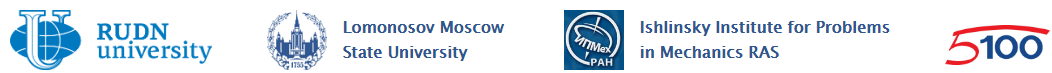 International ConferenceConference on Partial DifferentialEquations and Applicationsin Memory of Professor B. Yu. SterninNovember 6 – 9, 2018ProgramRUDN UniversityMoscowTuesday, November 6, 20188:30                                                                Registration and Coffee10:30                                                             Opening Ceremony (Main Hall)12:45–14:15                                                 Lunch (RUDN canteen)16:15–16:45                                                  Coffee breakWednesday, November 7, 2018 10:40–11:10                                                  Coffee break12:50–14:15                                                 Lunch (RUDN canteen)16:15–16:45                                                  Coffee breakThursday, November 8, 2018 10:40–11:10                                                  Coffee break12:50–14:30                                                 Lunch (RUDN canteen)16:15–16:25                                                  Break (but no Coffee, sorry)18:00–21:00                                                 Conference Dinner (RUDN canteen)Friday, November 9, 201810:40–11:10                                                  Coffee break12:50–14:30                                                 Lunch (RUDN canteen)16:15–16:45                                                  Coffee break18:10                                                              Closing Ceremony  (Main Hall)  Chair: A.S. Mishchenko11:00V. Ivrii: Complete semiclassical spectral asymptotics for periodic and almost periodic perturbations of constant operators11:50V.G. Maz’ya: Sobolev inequalities in arbitrary domains14:15–15:00  (Hall      )   Chair: Yu.A. KordyukovS.M. Gusein-Zade: Universal Euler characteristic of orbifolds14:15–15:00  (Hall      )   Chair: Yu.A. KordyukovS.M. Gusein-Zade: Universal Euler characteristic of orbifoldsSection 3                                       (Hall       )Chair:  V.I. Burenkov14:30Section 1  Chair: Yu.A. Kordyukov   (Hall    )                          Section 2   Chair:  Yu.A. Alkhutov (Hall       )M.L. Goldman15:05A.S. MishchenkoV.G. DanilovE.I. Moiseev/.A.Gulyaev15:40A. GorokhovskyH. Gacky/R. BrodnickaT. Shaposhnikova Section 4                                    (Hall       )Chair: V.M. ManuilovSection 5                                    (Hall       )Chair: V.E. NazaikinskiiSection 6                                    (Hall       )Chair: L.E. Rossovskii16:45A.B. LazarevA.Yu. AnikinA.B. Muravnik17:05Zhu ChaofengD.S. MinenkovT.V. Sal’nikova17:25Su GuangxiangS.A. SergeevD. Choudhuri17:45V. GasimovA.I. AlliluevaA.S. Demidov18:05A.I. ShternV.L. ChernyshevI. Talib (Main Hall)  Chair:9:00M.I. Katsnelson: Engineering of quantum Hamiltonians by high-frequency laser fields9:50A.G. Sergeev: Quantum Hall effect and noncommutative geometry(Main Hall)   Chair:11:10A.T. Fomenko: Topological billiards and integrable Hamiltonian systems12:00Yu.S. Il’yashenko: Global bifurcations on the two-sphereSection 7                                    (Hall       )Chair: Zhang Weiping14:15 –15:00 (Hall      )   Chair:V.E. Nazaikinskii: Partial spectral flow and Aharonov–Bohm effect in graphene14:15 –15:00 (Hall      )   Chair:V.E. Nazaikinskii: Partial spectral flow and Aharonov–Bohm effect in graphene14:30J. Alvarez LopezSection 8   Chair:                              (Hall       )Section 9   Chair:                                (Hall       )15:05A.B. AntonevichD. GrieserA.Ya. Helemskii15:40Yu.A. KordyukovB. VertmanV. KolokoltsovSection 10                                    (Hall       )Chair: A.B. AntonevichSection 11                                    (Hall       )Chair:   D. GrieserSection 12                                    (Hall       )Chair:16:45I. AndroulidakisG. MendozaV.B. VasilyevN. Abasov17:05A.A. ArutyunovG. MendozaV.B. VasilyevM.A. Pliev17:25A. AlekseevG. MendozaV.B. VasilyevM.V. Demina17:45D. MillionshchikovV.S. Kalnitsky M.V. Kukushkin 18:05A.Yu.PirkovskiiS. BurianD. Singh16:45Special session on Maslov’s approach to Thermodynamics (Moscow State University, 13th floor) (Main Hall)  Chair:9:00J. Brüning: The equivariant Atiyah--Patodi--Singer theorem9:50A.I. Shafarevich: Laplacians and wave equations on two-dimensional polyhedra (Main Hall) Chair:11:10J. Ecalle: Singular and singularly perturbed differential systems and their triple resurgence regime12:00A.A. Shkalikov: On perturbations of self-adjoint and normal operators: analytical aspectsSection 13                                    (Hall       )Chair: Section 14                                    (Hall       )Chair:Section 15                                    (Hall       )Chair:14:30B. GramschA.M. DenisovV.I. Burenkov15:05E. SchroheL.M. KozhevnikovaYu.E. Gliklikh15:40L.E. RossovskiiI. AstashovaA.I. NazarovSection 16                                    (Hall       )Chair: S.Yu.DobrokhotovRound Table and Memorial Session Dedicated to Boris Sternin and his scientific legacy                               (Hall       )Chair: A.S.MishchenkoSection 17                                    (Hall       )Chair:16:25M. RouleuxRound Table and Memorial Session Dedicated to Boris Sternin and his scientific legacy                               (Hall       )Chair: A.S.MishchenkoG.I. Sharygin16:45A.A. TolchennikovRound Table and Memorial Session Dedicated to Boris Sternin and his scientific legacy                               (Hall       )Chair: A.S.MishchenkoV.V. Vedushkina17:05K. ReijndersRound Table and Memorial Session Dedicated to Boris Sternin and his scientific legacy                               (Hall       )Chair: A.S.MishchenkoS.Ya.Sekerzh-Zenkovich/A.A.Tolchennikov17:25J. RowlettRound Table and Memorial Session Dedicated to Boris Sternin and his scientific legacy                               (Hall       )Chair: A.S.MishchenkoS.Ya.Sekerzh-Zenkovich/A.A.Tolchennikov (Main Hall) Chair:9:00Zhang Weiping: Positive scalar curvature on foliations9:50S.Yu. Dobrokhotov: Lagrangian manifolds related to Bessel functions, and their applications (Main Hall) Chair:11:10A.L. Skubachevskii: Stationary and nonstationary solutions of mixed problems for Vlasov–Poisson equations12:00V.V. Lychagin: On classification of the second order differential operators and differential equationsSection 18                                    (Hall       )Chair: A.S. MishchenkoSection 19                                    (Hall       )Chair:Section 20                                    (Hall       )Chair:14:30P.M. AkhmetevYu.A. Alkhutov/M.D. SurnachevA.P. Kiselev15:05T. PopelenskyA.V.FaminskiiM.M. Malamud 15:40A.A. FedotovN.N. NefedovB. TirozziSection 21                                    (Hall       )Chair: V. GasimovSection 22                                    (Hall       )Chair:Section 23                                    (Hall       )Chair:16:45Yu JianqingD. Mazlum A.G. Kyurkchan17:05J.R. OliveiraE. VybornyiA.G. Kyurkchan17:25Li XiaoyuYu.K. SabitovaA.I. Aristov17:45Nguen Le AhnR. GaydukovM. Kumar